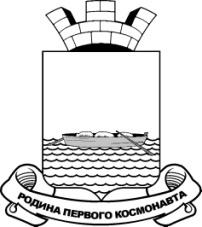 СОВЕТ ДЕПУТАТОВГОРОДА ГАГАРИН СМОЛЕНСКОЙ ОБЛАСТИР Е Ш Е Н И Еот 17 мая 2019 года № 31Об итогах исполнения бюджета Гагаринского городского поселения Гагаринского района Смоленской области за первый квартал 2019 года  Заслушав информацию заместителя Главы муниципального образования «Гагаринский район» Смоленской области, начальника финансового управления Администрации муниципального образования «Гагаринский район» Смоленской области Т.В. Кудриной об итогах исполнения бюджета Гагаринского городского поселения Гагаринского района Смоленской области за первый квартал 2019 года, Совет депутатов Гагаринского городского поселения Гагаринского района Смоленской области РЕШИЛ:1. Информацию заместителя Главы муниципального образования «Гагаринский район» Смоленской области, начальника финансового управления Администрации муниципального образования «Гагаринский район» Смоленской области Т.В. Кудриной об итогах исполнения бюджета Гагаринского городского поселения Гагаринского района Смоленской области за первый квартал 2019 года принять к сведению согласно приложению.2. Решение вступает в силу со дня принятия и подлежит официальному опубликованию.Глава муниципального образованиягород Гагарин Смоленской области	                        Г. М. ДеевПриложение к решениюСовета депутатов города ГагаринСмоленской областиот 17.05.2019 № 31ОТЧЕТоб использовании бюджетных ассигнований резервного фондаАдминистрации муниципального образования «Гагаринский район» Смоленской области, предусмотренных за счет средств бюджета Гагаринского городского поселения Гагаринского района Смоленской области по состоянию на 01.04.2019 года(рублей)(рублей)Наименование показателяКод по бюджетной классификацииУточненный план на 2019 годИсполнено за 1 квартал 2019 года% исполнения за 1 квартал 2019годаИсполнено  за 1 квартал 2018 годаотклонение (факт 2019-2018)%              роста исполнения 2019 к 2018 годуНАЛОГОВЫЕ И НЕНАЛОГОВЫЕ ДОХОДЫ         1 00 00000 106 554,235 350,233,240 068,8-4 718,688,2НАЛОГИ НА ПРИБЫЛЬ, ДОХОДЫ1 01 00000 67 582,526 799,539,724 122,92 676,6111,1Налог на доходы физических лиц1 01 02000 67 582,526 799,539,724 122,92 676,6111,1НАЛОГИ НА ТОВАРЫ, РЕАЛИЗУЕМЫЕ НА ТЕРРИТОРИИ РФ1 03 00000 2 027,6563,727,8448,8114,9125,6Акцизы по подакцизным товарам1 03 02000 2 027,6563,727,8448,8114,9125,6НАЛОГИ НА ИМУЩЕСТВО1 06 00000 29 029,03 563,912,311 631,9-8 068,030,6Налог на имущество физических лиц1 06 01000 7 253,8503,26,9421,182,1119,5Земельный налог, в том числе:1 06 06000 21 775,23 060,714,111 210,8-8 150,127,3Земельный налог с организаций1 06 0603018 073,42 652,914,710 753,8-8 100,924,7Земельный налог с физических лиц1 06 060403 701,8407,811,0457,0-49,289,2Государственная пошлина1 08 0000020,00,0-0,00,0-Государственная пошлина за выдачу спец.разрешения на движение по автомобильным дорогам транспортных средств1 08 0717520,00,0-0,00,0-ДОХОДЫ ОТ ИСПОЛЬЗОВАНИЯ ИМУЩЕСТВА, НАХОДЯЩЕГОСЯ В  МУНИЦИПАЛЬНОЙ СОБСТВЕННОСТИ1 11 000006 679,11 095,716,41 419,1-323,477,2Доходы, полученные в виде арендной платы за земельные участки1 11 05010 4 100,0624,615,2979,9-355,363,7Доходы от сдачи в аренду имущества1 11 05030 2 579,1471,118,3387,783,4121,5Платежи от МУП1 11 07000 0,00,0-51,5-51,5-ДОХОДЫ ОТ ОКАЗАНИЯ ПЛАТНЫХ УСЛУГ И КОМПЕНСАЦИИ ЗАТРАТ ГОСУДАРСТВА1 13 00000 300,0116,438,879,536,9146,4Прочие доходы от оказания платных услуг и компенсации затрат бюджетов городских поселений1 13 02995 300,0116,438,879,536,9146,4ДОХОДЫ ОТ ПРОДАЖИ МАТЕРИАЛЬНЫХ И НЕМАТЕРИАЛЬНЫХ АКТИВОВ1 14 00000 0,0672,4-334,6337,8201,0Доходы от продажи земельных участков, государственная собственность на  которые не разграничена1 14 06013 0,0631,4-334,6296,8188,7Доходы от продажи земельных участков, находящихся в собственности городских поселений1 14 06025 0,041,0-0,041,0-ШТРАФЫ, САНКЦИИ, ВОЗМЕЩЕНИЕ УЩЕРБА1 16 00000 916,02 538,6277,12 032,0506,6124,9Плата за возмещение вреда  автомобильным дорогам транспортными средствами, осуществляющими перевозки тяжеловесных (крупногабаритных) грузов 1 16 37000 906,02 538,6280,22 031,8506,8124,9Прочие поступления от денежных взысканий (штрафов)1 16 51000 10,00,0-0,2-0,2-ПРОЧИЕ НЕНАЛОГОВЫЕ ДОХОДЫ1 17 00000 0,00,0-0,00,0-БЕЗВОЗМЕЗДНЫЕ ПОСТУПЛЕНИЯ200  000002 635,5658,825,0633,025,8104,1БЕЗВОЗМЕЗДНЫЕ ПОСТУПЛЕНИЯ ОТ ДРУГИХ БЮДЖЕТОВ БЮДЖЕТНОЙ СИСТЕМЫ РФ202  000002 635,5658,825,0633,025,8104,1Дотации бюджетам городских поселений на выравнивание бюджетной обеспеченности202  150012 635,5658,825,0633,025,8104,1Субсидии бюджетам бюджетной системы РФ2 02 20000 0,00,0-0,00,0-Субсидии бюджетам на поддержку государственных программ субъектов Российской Федерации  и муниципальных программ формирования современной городской среды2 02 25555 0,00,0-0,00,0-Прочие субсидии бюджетам городских поселений2 02 29999 0,00,0-0,00,0-Иные межбюджетные трансферты2 02 49000 0,00,0-0,00,0-ПРОЧИЕ БЕЗВОЗМЕЗДНЫЕ ПОСТУПЛЕНИЯ2 07 00000 0,00,0-0,00,0-ВОЗВРАТ ОСТАТКОВ СУБСИДИЙ, СУБВЕНЦИЙ, ИНЫХ МЕЖБ. ТРАНСФЕРТОВ ПРОШЛЫХ ЛЕТ2 19 00000 0,00,0-0,00,0-ВСЕГО ДОХОДОВ109 189,736 009,033,040 701,8-4 692,888,5РАСХОДЫОбщегосударственные вопросы01009 231,81 600,617,31 263,7336,9126,7Функционирование законодательных (представительных) органов государственной власти и представительных органов муниципальных образований01031 604,9344,521,5405,4-60,985,0Обеспечение деятельности финансовых, налоговых и таможенных органов и органов финансового (финансово-бюджетного) надзора010627,127,1100,026,90,2-Резервные фонды01112 900,00,00,00,00,0-Другие общегосударственные вопросы01134 699,81 229,026,2831,4397,6147,8Национальная безопасность и правоохранительная деятельность03002 400,00,00,00,00,0-Защита населения и территории от чрезвычайных ситуаций природного и техногенного характера, гражданская оборона03092 400,00,00,00,00,0-Национальная экономика040018 192,82 579,314,24 525,8-1 946,557,0Дорожное хозяйство (дорожные фонды)040916 030,82 579,316,14 525,8-1 946,557,0Другие вопросы в области национальной экономики04122 162,00,00,00,00,00,0Жилищно-коммунальное хозяйство0500166 000,821 601,513,010 288,811 312,7210,0Жилищное хозяйство050111 954,3897,57,5633,6263,9141,7Коммунальное хозяйство050272 447,59 774,713,51 145,48 629,3853,4Благоустройство050381 599,010 929,313,48 509,82 419,5128,4Охрана окружающей среды060030,00,00,027,0-27,00,0Сбор, удаление отходов и очистка сточных вод060230,00,00,027,0-27,00,0Образование0700162,856,034,430,825,2181,8Молодежная политика0707162,856,034,430,825,2181,8Культура, кинематография 08002 067,0753,736,5757,9-4,299,4Культура08012 000,0753,737,7757,9-4,299,4Другие вопросы в области культуры, кинематографии080467,00,00,00,00,0Социальная политика10001 066,294,88,991,83,0103,3Пенсионное обеспечение1001248,762,225,060,41,8103,0Другие вопросы в области социальной политики1006817,532,64,031,41,2103,8Физическая культура и спорт 11001 015,7169,416,7166,62,8101,7Массовый спорт11021 015,7169,416,7166,62,8101,7Обслуживание государственного и муниципального долга130024,00,00,00,00,0-Обслуживание государственного внутреннего и муниципального долга130124,00,00,00,00,0-ИТОГО РАСХОДОВ200 191,126 855,313,417 152,49 702,9156,6ПРОФИЦИТ БЮДЖЕТА (со знаком "плюс") ДЕФИЦИТ БЮДЖЕТА (со знаком "минус")-72 302,79 153,7х23 549,4ххНаименование главного распорядителя средств бюджета Гагаринского городского поселения Гагаринского района Смоленской областиКод бюджетной классификацииРазмер утвержденного резервного фондаОстаток бюджетных ассигнований резервного фонда1234Администрация муниципального образования «Гагаринский район» Смоленской области902 0111 8120027770 8702 900 000,02 900 000,0Итого:2 900 000,02 900 000,0№ п/пДата и номер распоряженияНаименование главного распорядителя (получателя) средств бюджета муниципального образования «Гагаринский район» Смоленской области код бюджетной классификацииНаименование расходовСумма в соответствии с распоряжениемКассовый расход123456Итого 